※送付状は必要ありません。令和３年度　福岡県地域福祉活動職員連絡会研修社協職員の企画力向上委員会～想いを“カタチ”にするために～参加申込書【参加申込者】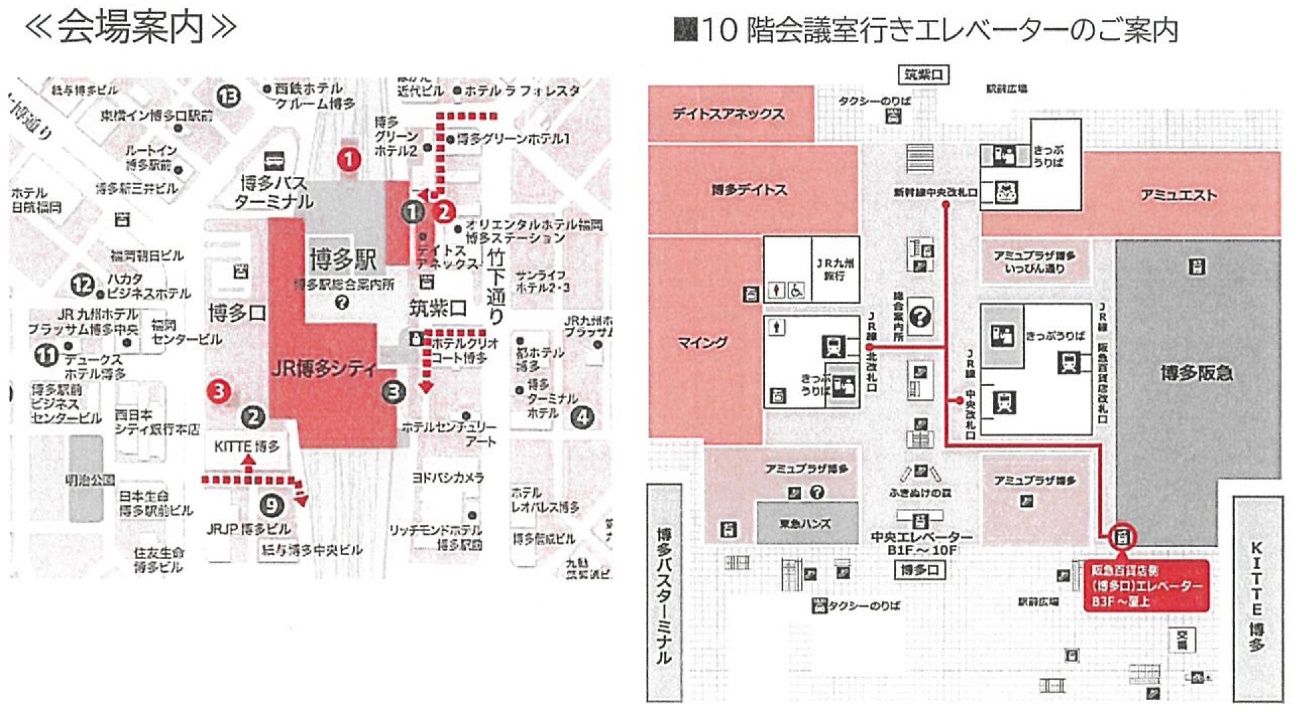 社協名社会福祉協議会社会福祉協議会TELFAXFAXﾒｰﾙｱﾄﾞﾚｽ氏　名担当業務経験年数123